2/  Des valeurs et des principes symbolisés :Les symboles de la république française : Rendez-vous au site suivant : http://www.elysee.fr/la-presidence/les-symboles-de-la-republique-francaise/  C'est le site officiel de la présidence de la République. C'est la meilleure source pour nous renseigner sur les symboles de la République. Tu disposes des cadres pour répondre.Les symboles de l’Union européenne :A vous de les trouver en cherchant sur internet, de préférence sur un site institutionnelNotez votre source :………………………………………………………………………………………Nom du symbole/ courte explicationDate/ période  d’apparitionOù le trouve-t-on ?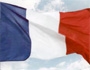 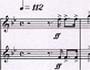 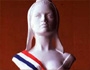 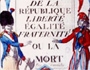 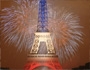 Nom du symbole/ Signification 